БАШҠОРТОСТАН РЕСПУБЛИКАҺЫ                                             РЕСПУБЛИка БАШКОРТОСТАН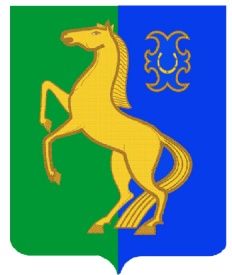 ЙƏРМƏКƏЙ районы                                                            совет сельского поселениямуниципаль РАЙОНЫның                                                 Нижнеулу-елгинский сельсоветтубəнге олойылfа АУЫЛ СОВЕТЫ                                           МУНИЦИПАЛЬНОГО РАЙОНА   ауыл БИЛƏмƏҺе  советы                                                            ЕРМЕКЕЕВСКий РАЙОН  452196, Тубǝнге Олойылға Йǝштǝр урамы,10                                          452196, с. Нижнеулу-Елга, ул. Молодежная,10    Тел. (34741) 2-53-15                                                                                    Тел. (34741) 2-53-15         ҠАРАР                                                                               РЕШЕНИЕ«16» октября  2013 й  .                     №265                              « 16» октября  . Об  утверждении  «Муниципальной целевой  программы  по энергосбережению и повышению  энергетической  эффективности на территории    сельского поселения  Нижнеулу-Елгинский  сельсовет  муниципального  района  Ермекеевский  район Республики  Башкортостан на срок 2013 – 2017 годы».     В соответствии с Федеральным законом от 23.11.2009 г. № 261-ФЗ «Об энергосбережении  и  повышении  энергетической  эффективности  и о внесении  изменений в  отдельные  законодательные акты  Российской  Федерации», Федеральным законом от 06.11.2003 года № 131- ФЗ  «Об общих  принципах  организации  местного самоуправления в Российской  Федерации», Постановления  Правительства РФ от 31.12.2009 г. №1225 «О требованиях  к  разработке  региональных  и муниципальных  программ в области энергосбережения и повышения энергетической  эффективности», Указа  Президента РФ    от 04.06.2008 г. №889  «О некоторых  мерах  по повышению  энергетической  и экологической  эффективности  российской  экономики» РЕШИЛ:         1. Утвердить «Муниципальную целевую  программу  по энергосбережению и повышению  энергетической  эффективности на территории    сельского поселения  Нижнеулу-Елгинский  сельсовет  муниципального  района  Ермекеевский  район Республики  Башкортостан на срок 2013 – 2017 годы».         2. Решения Совета сельского поселения  Нижнеулу-Елгинский сельсовет по «Муниципальной целевой  программе  по энергосбережению и повышению  энергетической  эффективности на территории    сельского поселения  Нижнеулу-Елгинский  сельсовет  муниципального  района  Ермекеевский  район Республики  Башкортостан на срок 2013 – 2017 годы» разместить:- на официальном сайте сельского поселения Нижнеулу-Елгинский сельсовет муниципального района Ермекеевский район Республики Башкортостан;- на информационных стендах в  администрации сельского поселения Нижнеулу-Елгинский  сельсовет , СДК и  в клубах с.Большезингереево и Верхнеулу-Елга.           3. Контроль за выполнением данной  программы возложить на постоянную  комиссию Совета сельского  поселения по развитию  предпринимательства, земельным вопросам, благоустройству, экологии  и социально- гуманитарным  вопросам.  Глава сельского поселения   Нижнеулу-Елгинский    сельсовет                                  О.В.Зарянова       